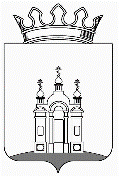 ДУМА ДОБРЯНСКОГО ГОРОДСКОГО ОКРУГАРЕШЕНИЕО внесении изменений 
в Прогнозный план приватизации муниципального имущества Добрянского городского округа на 2020 год, утвержденный решением Думы Добрянского городского округа от 19.12.2019 № 80В соответствии с Федеральным законом от 06 октября 2003 г. № 131-ФЗ «Об общих принципах организации местного самоуправления в Российской Федерации», Федеральным законом от 21 декабря 2001 г. № 178-ФЗ 
«О приватизации государственного и муниципального имущества», Уставом Добрянского городского округа, решением Думы Добрянского городского округа Пермского края от 09 апреля 2020 г. № 171 «Об утвержденнии Положения о приватизации муниципального имущества Добрянского городского округа Пермского края», Дума Добрянского городского округа РЕШАЕТ: Внести в Прогнозный план приватизации муниципального имущества Добрянского городского округа на 2020 год, утвержденный решением Думы Добрянского городского округа от 19 декабря 2019 г. № 80 «Об утверждении прогнозного плана приватизации муниципального имущества Добрянского городского округа на 2020 год» (в редакции решения Думы Добрянского городского округа от 28.01.2020 № 132), следующие изменения:дополнить пункт 2.1 подпунктами 2.1.8-2.1.14 следующего содержания:дополнить пункт 2.2 подпунктами 2.2.4-2.2.6 следующего содержания:Опубликовать настоящее решение в периодическом печатном издании газете «Камские зори», разместить на официальном сайте правовой информации Добрянского городского округа в информационно-телекоммуникационной сети Интернет с доменным именем dobr-pravo.ru, на официальном сайте Российской Федерации в сети «Интернет» для размещения информации о проведении торгов, определенном Правительством Российской Федерации.Настоящее решение вступает в силу после его официального опубликования.Глава городского округа -глава администрации Добрянскогогородского округа								К.В. ЛызовПредседатель Думы Добрянского городского округа						А.Ф. ПалкинПринято Думой Добрянского городского округа 26.06.2020                                                                                                            № 2392.1.8Нежилое брусчатое здание – магазин с земельным участком по адресу: Добрянский городской округ, с. Усть-Гаревая, ул. Заводская, д. 10кадастровый номер 59:18:1250101:647, нежилое, 156,4 кв. м,  земельный участок с кадастровым номером 59:18:1250101:1845, общей площадью 400 кв.м, категория земель – земли населенных пунктов, вид разрешенного использования – бытовое обслуживание1 352,840,000нет2.1.9Нежилое здание – складское помещение с земельным участком по адресу: Добрянский городской округ, 
пос. Вильва, ул. Северная, д. 34кадастровый номер 59:18:1030101:2607, нежилое, 509,1 кв.м, земельный участок с кадастровым номером 59:18:1030101:3024, общей площадью 1530 кв.м, категория земель – земли населенных пунктов, вид разрешенного использования – объекты складского назначения различного профиля2 851,890,000нет2.1.10Нежилое здание 
стационара больницы с земельным участком по адресу: Добрянский городской округ, 
с. Перемское, ул. Зубкова, д. 8кадастровый номер 59:18:0730101:1482, нежилое, 408,1 кв.м,  земельный участок с кадастровым номером 59:18:0730101:1831, общей площадью 2093 кв.м, категория земель – земли населенных пунктов, вид разрешенного использования – здравоохранение465,130,000нет2.1.11Здание библиотеки 
с земельным участком по адресу: Добрянский городской округ, 
с. Перемское, ул. Зубкова, д. 10кадастровый номер 59:18:0730101:1453, нежилое, 259,2 кв.м, с земельным участком 366,1100,000Договор аренды 
от 21.08.2015 № 1 с Бердниковым С.Н. (часть здания площадью 75 кв.м) срок договора - до 20.08.20202.1.12Здание 1-этажное, с земельным участком по адресу: Добрянский городской округ, 
п. Дивья, ул. Логовая, 
д. 16акадастровый номер 59:18:0150101:2348, нежилое, 209,6 кв. м, с земельным участком1 365,7660,000Нет2.1.13Нежилое здание – библиотека с земельным участком по адресу: Добрянский городской округ, п. Ярино, ул. Советская, д. 11акадастровый номер 59:18:1360101:881, нежилое, 38,8 кв.м, с земельным участком с кадастровым номером 59:18:1360101:2191, общей площадью 400 кв.м, категория земель – земли населенных пунктов, вид разрешенного использования – культурное развитие99,820,000нет2.1.14Брусчатое здание фельдшерско-акушерский пункт с земельным участком по адресу: Добрянский городской округ, п. Ольховка, ул. Лесная, д. 12акадастровый номер 59:18:0270101:1079, нежилое, 57,2 кв.м, с земельным участком, с кадастровым номером 59:18:0270101:1121, общей площадью 476 кв.м, категория земель – земли населенных пунктов, вид разрешенного использования – здравоохранение (для размещения здания фельдшерско-акушерского пункта)16,2710,000нет2.2.4Автобус ПАЗ 32053-70, рег. № Х584ВА59, 
г. Добрянка, 
ул. Р. Люксембург, 64 (муниципальная казна Добрянского городского округа)Для перевозки детей, 2008 г. изготовления, категория – Д, цвет кузова – желтый, VIN X1M3205CX80010601872,0000,000нет2.2.5ГАЗ-31105, рег. № В280ОМ159, 
г. Добрянка, ул. Р. Люксембург, 64 (муниципальная казна Добрянского городского округа)Легковой, 2009 г. изготовления, VIN Х9631105071400128272,3000,000нет2.2.6LADA, ВАЗ-211440, рег. 
№ Р821НХ, г. Добрянка, 
ул. Р. Люксембург, 64 (муниципальная казна Добрянского городского округа)Легковой, 2008 год изготовления, VIN ХТА21144084695415274,0000,000нет